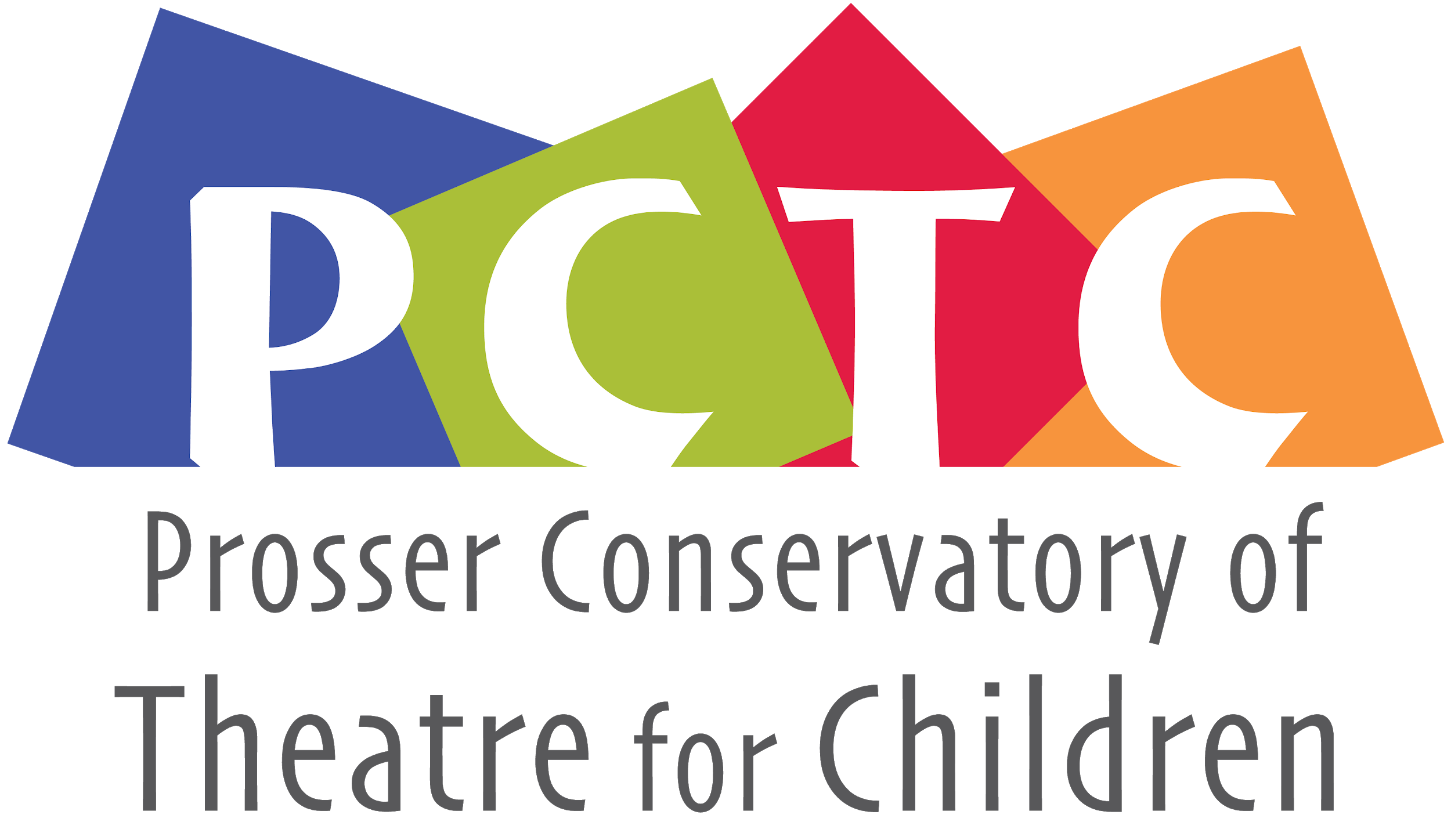 PO Box 1230 , Prosser, WA 99350prosserconservatory@gmail.comGeneral Membership Meeting June 22, 2021 7:00pm • Virtual Zoom MeetingCall to order:Present: Lesa, Monica, JP, Bethany, Andie, NathanAbsent: Ashleigh, EvaReview and make additions to agenda             Review and approve last meeting’s minutes             Minutes taken by: Andie SloneckerOfficer/Committee Reports Business Manager:  $16,001.99 todayLast Meeting - $13,756.05, insurance hasn’t been paid, registration fees haven’t been added to this number yet. This Meeting - Budget ‘20/’21 – TBD after costumes, production costs, $200, security deposit, programs, Other Items  - Old Business-2021 Conservatory Dates-July 12-24thUGN And GrantsCall PMH-$600 for shirts, seem to be thrilled to donate (Large)Other Sponsors- Chad Thornock, (Potential) Bunnell, Coldwell Banker , Columbia Title Company, Wit Cellars, Clever Designs (small) and Custom Signs $50 small, $75 large, $150 full pageAny update on outreach for these?Action items- Andie and Monica will meet with Zoë Wilson to discuss Camp Coordinator duties, PDF’s of parent letters Monica will call Lindy and Wit Cellars, Columbia Title Company (Andie) Thornock (Lesa), email the logo if possibleMonica will contact Valley Publishing to ask about printingNew/Existing BusinessVax Status- Volunteers-Camp is 9-3Production Meeting with JP, Maddy, Paul, see if Kimberly and LJ, Robin, Leslie, Andie want to join-Dreamscape, cool colors, Human world, warm colorsUpdate- Next production meeting on July 6th Attestation Form-have our own on the top of our sign in sheet (one family at a time)Printing the Programs—Valley PublishingCamp Needs- Costumes, monster hats with a color scheme, Does Alter Ego have anything? Leslie agreed to help. JP thinks minimal costuming 7 monsters to costume. UpdateUpdate on the Fire behind the princess. It does seem like the walkway from the Greenroom to backstage. Reserved the pavilion at Crawford park for post-production-party after strike. No sharing food. Maybe get some pre-packaged cookies, taste of heaven etc. Performances on 7PM Friday, 1PM Friday Strike 3-4, Party 5 Future ItemsMerger Conversation--Table until post-pandemic Next Meeting – 22nd of June 7:30-8:30Website Needs:Minutes and Bio –-on hold due to Cyndil’s schedulePrevious Sponsors-see aboveRegistration-this is updated Photos – I have access from Jenny JohnsonMission Statement- on holdGroup Photo- on holdMinutes for upload- on holdScholarship Description- Meeting Adjourned – Meeting adjourned Next meeting- September 21st 7PMCamp July 12-24th Director-JP EsteyProps-Robin HumberstadCamp Coordinator-Monica and AndieEducation-PaulMaster Classes- Kimberly and LJTech- Maddy FortneyCostumes-Leslie After Party at the Park-LesaBoard Members’20-‘22Monica Ray Lesa ParkJP EsteyBethany Riddle ’19-‘21Andie Slonecker Nathan Harris Ashleigh ThornockEva Petroff         Student rep N/A